Lektion 4, Arbeitsblatt 2cErstelle das folgende Programm und speichere es.1.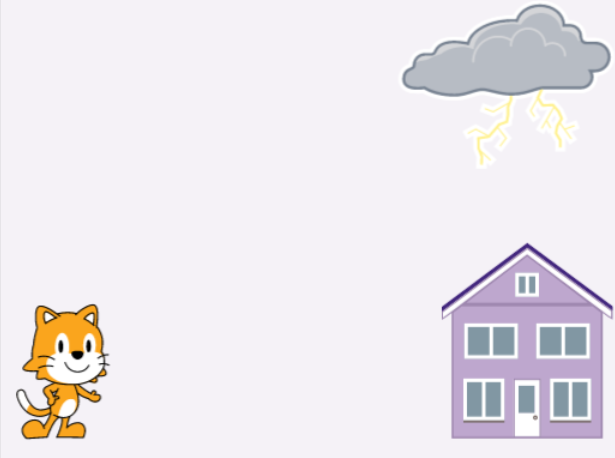 2.Eine Gewitterwolke zieht von rechts nach links über den Himmel.3.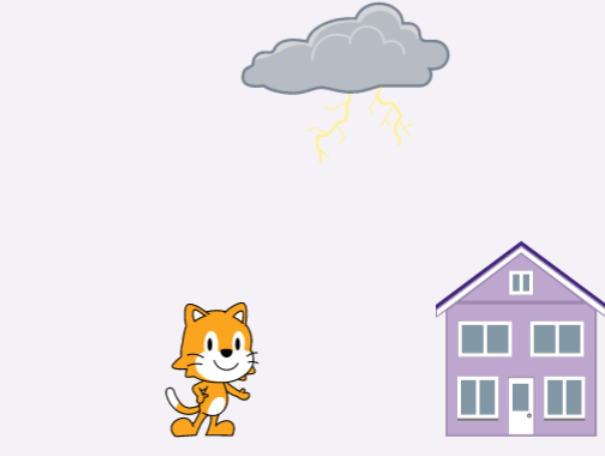 Die Katze läuft schnell zum Haus.4.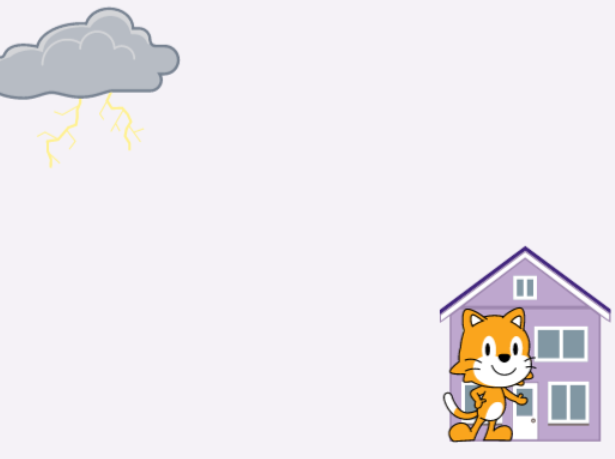 Die Katze erreicht das Haus.5.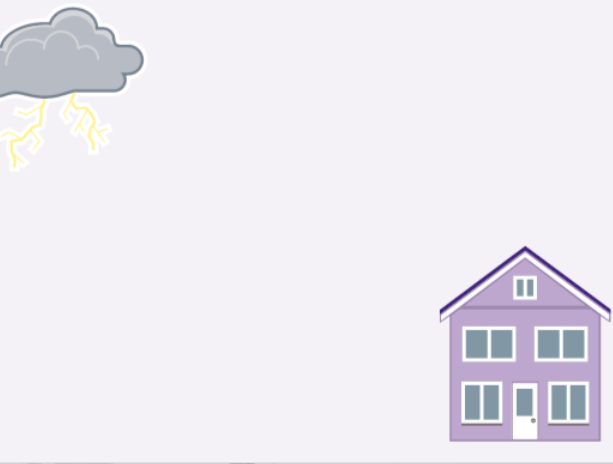 Die Katze verschwindet im Haus.